Linear Regression Assignment                    Name:____________________________Using Desmos software, enter data, create a regression line (line of best fit) and make predictions.1) The following data follows a linear pattern. Find the line of best fit and then find the missing values.a. What would be the equation for the line of best fit? __________________________________b. If the chart continued as the following, what would be the missing value?2) The following data follows a linear pattern. Find the line of best fit and then find the missing values.a. What would be the equation for the line of best fit? __________________________________b. If the chart continued as the following, what would be the missing value?3) Every year since 1998, cases of the chicken pox have decreased. The chart below shows this:4) Sheetz convenience stores notice that the hotter the day, the more drinks their store sells. In order to stay stocked appropriately, the manager assembles the data to send to their drink suppliers.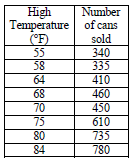 5) Since 1938, the United States has increased the minimum wage. The chart below shows this:6) Answer the following questions about the line of best fit: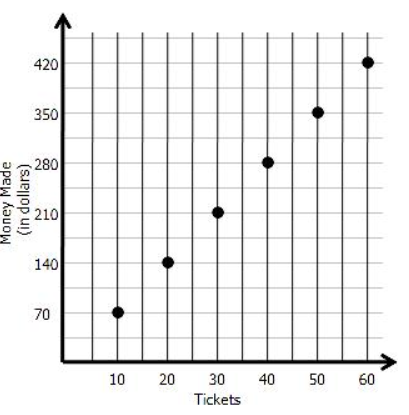 6) The scatterplot below shows the relationship between the number of bags of popcorn that are sold and the price per bag. Which of the lines of best fit look most accurate. Choose one: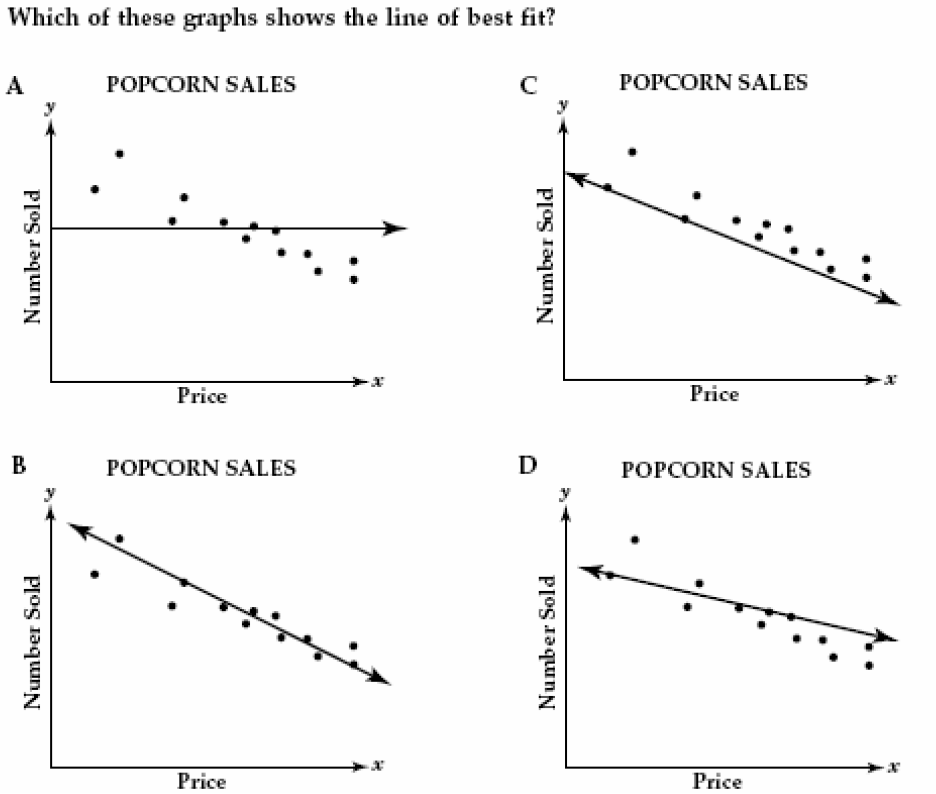 